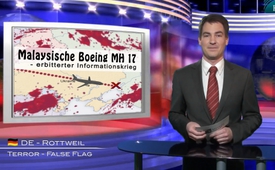 Malaysische Boeing MH17 – erbitterter Informationskrieg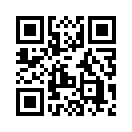 Am 14.11.2014 veröffentlichte die Tagesschau des Ersten Russischen Fernsehens eine Satelliten-Aufnahme, auf der ersichtlich war, wie ein ukrainischer Kampfjet (SU-25) die malaysische Boeing 777 (MH17) abschießt. Das Foto sei von einem US-Whistleblower per E-Mail zugeschickt worden.Ein herzliches Willkommen aus dem Studio Rottweil Noch immer herrscht ein erbitterter Informationskrieg um die Malaysische Boeing MH17. Am 14.11.2014 veröffentlichte die Tagesschau des Ersten Russischen Fernsehens eine Satelliten-Aufnahme, auf der ersichtlich war, wie ein ukrainischer Kampfjet (SU-25) die malaysische Boeing 777 mit der Flugnummer MH17 abschießt. Das Foto sei von einem US-Whistleblower per E-Mail zugeschickt worden. Nun ist eine erbitterte Diskussion entbrannt, ob es sich beim veröffentlichten Satellitenbild um eine Fälschung handelt. Dies würde die These stützen, dass die SU-25 keine Höhe von 10.000 Metern erreichen könne, auf der die malaysische Boeing 777 flog. Dem widerspricht der deutsche Flugfahrtexperte Peter Haisenko: Im Wikipedia sowie im deutschen Fliegerlexikon sei die Dienstgipfelhöhe der SU-25 im Vorfeld des Absturzes von 14.000 Meter auf plötzlich 7.000 Meter geändert worden. Die Einschusslöcher im Cockpit weisen auf einen Beschuß durch einen Kampfjet hin, und Haisenko folgert, dass die Boing nicht von einer Rakete, wie sie den "Separatisten" zugeschoben wird, getroffen sein konnte. Eines ist jedoch dabei sicher: Eine mögliche Fälschung des Satellitenbildes kann keinesfalls als Indiz dafür gewertet werden, dass die Boeing nicht von einem ukrainischen Kampfjet abgeschossen worden ist. Lassen wir uns also nicht durch wohlplazierte Falschmeldungen auf eine falsche Fährte locken. Machen doch auch Sie andere Menschen auf diesen tobenden Informationskrieg aufmerksam. Nur eine konsequente Aufklärung und Richtigstellung kann uns hier vor sehr großem Schaden bewahren. Guten Abend.von el.Quellen:http://alles-schallundrauch.blogspot.ch/2014/11/das-mh17-satellitenbild-ist-ein-fake.htmlhttps://www.youtube.com/watch?v=h9xoeJHergshttp://www.nrhz.de/flyer/beitrag.php?id=20648Das könnte Sie auch interessieren:#MH17 - Ungereimtheiten und verschwiegene Fakten zum Absturz der MH17 - www.kla.tv/MH17Kla.TV – Die anderen Nachrichten ... frei – unabhängig – unzensiert ...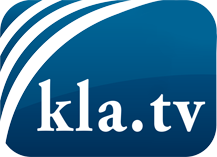 was die Medien nicht verschweigen sollten ...wenig Gehörtes vom Volk, für das Volk ...tägliche News ab 19:45 Uhr auf www.kla.tvDranbleiben lohnt sich!Kostenloses Abonnement mit wöchentlichen News per E-Mail erhalten Sie unter: www.kla.tv/aboSicherheitshinweis:Gegenstimmen werden leider immer weiter zensiert und unterdrückt. Solange wir nicht gemäß den Interessen und Ideologien der Systempresse berichten, müssen wir jederzeit damit rechnen, dass Vorwände gesucht werden, um Kla.TV zu sperren oder zu schaden.Vernetzen Sie sich darum heute noch internetunabhängig!
Klicken Sie hier: www.kla.tv/vernetzungLizenz:    Creative Commons-Lizenz mit Namensnennung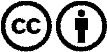 Verbreitung und Wiederaufbereitung ist mit Namensnennung erwünscht! Das Material darf jedoch nicht aus dem Kontext gerissen präsentiert werden. Mit öffentlichen Geldern (GEZ, Serafe, GIS, ...) finanzierte Institutionen ist die Verwendung ohne Rückfrage untersagt. Verstöße können strafrechtlich verfolgt werden.